1                                                                                                skillsProfessional Analytical thinking and problem solving Expert Communication skillsProfessional Microsoft Office Professional English language 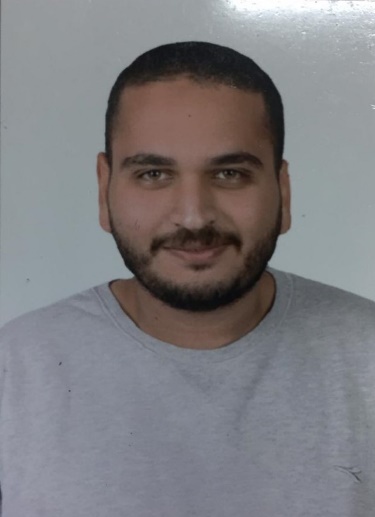 Abdelrahman gamal tolbaProgrammer StudentObjectiveSeeking a position where I can maximize my management and program development experience.01143896509Birth Date:22 August 1997.Abdelrahman1610437@miuegypt.edu.egMisr International UniversityFaculty of Computer ScienceSenior student – GPA 2.3 – 113 credit hours.Talaa Islamic Languages SchoolClass – 2016projects experienceProject  0ct. 2017 – Jan. 2018Pharmacy Inventory system using java.  Project  0ct. 2017 – Jan. 2018Amusement Park System using C++.  projectFeb. 2018 – Jun. 2018Cash Memory Implementation ( LRU replacement in cash memory implementation using Java   projectJul. 2018–Aug. 2018System for flight booking using java. project  Jul. 2018 – Sep. 2018Chess game development specialized using java.ProjectOct.2017-Jan2018Chat sender and receiver using Python.ProjectSep.2018-Jan2019Pacman game problem using C++.ProjectSep. 2018 – Jun. 2019Real estate website development using (HTML,PHP,JQuery,Java Script andMySQL).ProjectFeb. 2019 – Jun. 2019Lebnon company for public transportation web application development using (HTML,PHP,JQuery,Java Script andMySQL).ProjectFeb. 2019 – Jun. 2019Huffman-encoding using python.ProjectSep.2019-Jaunary2020Fake news detection using python.ProjectFeb.2020-July2020Proxy Server using pythonProjectFeb.2020-July2020STMP Server using pythonGraduation ProjectSep.2019-July.2020Fake tweets detection web application development using(Python,Html,PHP,MySQL)ProjectWebsite for Sinetest company using(PHP,HTML,MySQL) technical skills